COURSES THAT FULFILL GENERAL EDUCATION REQUIREMENTS (Courses printed in dark text are required)ADDITIONAL REQUIRED COURSES FOR RESPIRATORY THEARPY A.A.S. DEGREE with PICKENS TECHNICAL COLLEGE(The department recommends taking the courses in this order to complete the degree.)1 Placement into courses is dependent on test scores or credit for prior learning. See a Pathways Advisor for details. Plans that include ESL, CCR, and AAA courses will increase the total number of hours to completion.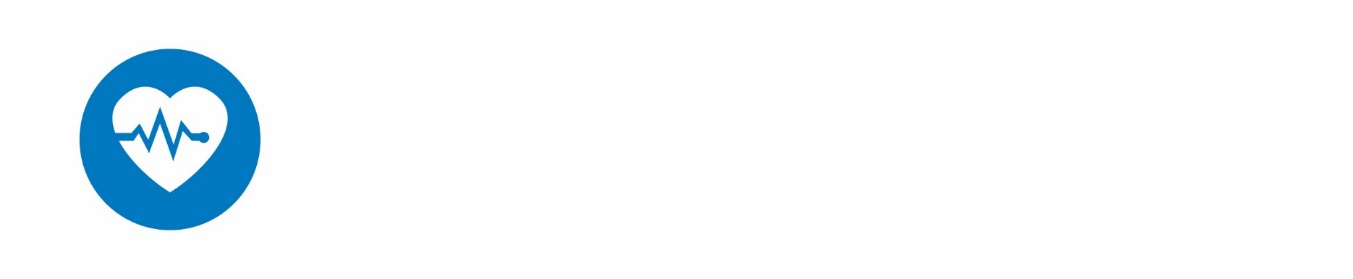 RESPIRATORY THERAPY, A.A.S. DEGREE withPICKENS TECHNICAL COLLEGECONTENT AREACOURSE NUMBER AND COURSE TITLETOTALCREDITSENGLISH & COMMUNICATIONENG 121: ENGLISH COMPOSITION I (REQUIRED)3MATHEMATICSMAT107: CAREER MATHEMATICS OR MAT 121: COLLEGEALGEBRA (REQUIRED – SELECT ONE)3SOCIAL & BEHAVIORALSCIENCESPSY 101: GENERAL PSYCHOLOGY I (REQUIRED)3NATURAL & PHYSICAL SCIENCESBIO 201: ANATOMY & PHYSIOLOGY I WITH LAB (REQUIRED)BIO 202: ANATOMY & PHYSIOLOGY II WITH LAB (REQUIRED)BIO 204: MICROBIOLOGY WITH LAB (REQUIRED)CHE 101: INTRODUCTION TO CHEMISTRY I WITH LAB (REQUIRED)17GENERAL EDUCATION CREDITSGENERAL EDUCATION CREDITS26CONTENT AREACOURSE NUMBER AND COURSE TITLECOURSE NUMBER AND COURSE TITLETOTAL CREDITSRESPIRATORY CARERCA 105: INTRODUCTION TO RESPIRATORY CARE (REQUIRED)RCA 105: INTRODUCTION TO RESPIRATORY CARE (REQUIRED)1RESPIRATORY CARERCA 121: FUNDAMENTALS OF CLINICAL CARE (REQUIRED)RCA 121: FUNDAMENTALS OF CLINICAL CARE (REQUIRED)3RESPIRATORY CARERCA 132: BASIC TECHNIQUES IN RESPIRATORY CARE II (REQUIRED)RCA 132: BASIC TECHNIQUES IN RESPIRATORY CARE II (REQUIRED)5RESPIRATORY CARERCA 151: CARDIOPULMONARY ANATOMY AND PHYSIOLOGY (REQUIRED)RCA 151: CARDIOPULMONARY ANATOMY AND PHYSIOLOGY (REQUIRED)3RESPIRATORY CARERCA 152: : CARDIOPULMONARY PATHOLOGY (REQUIRED)RCA 152: : CARDIOPULMONARY PATHOLOGY (REQUIRED)4RESPIRATORY CARERCA 161: : CARDIOPULMONARY DIANOSTIC I (REQUIRED)RCA 161: : CARDIOPULMONARY DIANOSTIC I (REQUIRED)1RESPIRATORY CARERCA 165: PHARMACOLOGY OF CARDIOPULMONARY CARE (REQUIRED)RCA 165: PHARMACOLOGY OF CARDIOPULMONARY CARE (REQUIRED)3RESPIRATORY CARERCA 230: CRITICAL CARE I (REQUIRED)RCA 230: CRITICAL CARE I (REQUIRED)2RESPIRATORY CARERCA 232: ADVANCED MONITORING (REQUIRED)RCA 232: ADVANCED MONITORING (REQUIRED)2RESPIRATORY CARERCA 251: CRITICAL CARE II (REQUIRED)RCA 251: CRITICAL CARE II (REQUIRED)3RESPIRATORY CARERCA 252: CARDIOPULMONARY DIAGNOSTIC II (REQUIRED)RCA 252: CARDIOPULMONARY DIAGNOSTIC II (REQUIRED)1RESPIRATORY CARERCA 253: PERINATAL/PEDIATRIC RESPIRATORY CARE (REQUIRED)RCA 253: PERINATAL/PEDIATRIC RESPIRATORY CARE (REQUIRED)3RESPIRATORY CARERCA 259: ADVANCED MECHANICAL VENTILATION (REQUIRED)RCA 259: ADVANCED MECHANICAL VENTILATION (REQUIRED)3RESPIRATORY CARERCA 281: INTERNSHIP I (REQUIRED)RCA 281: INTERNSHIP I (REQUIRED)9RESPIRATORY CARERCA 283: INTERNSHIP II (REQUIRED)RCA 283: INTERNSHIP II (REQUIRED)9ADDITIONAL PROGRAM CREDITSADDITIONAL PROGRAM CREDITSADDITIONAL PROGRAM CREDITS52TOTAL CREDIT HOURSTOTAL CREDIT HOURS7878CourseCreditsENG 121: English Composition I  (REQUIRED -  See pathway advisor)3MAT 107: Career Mathematics OR MAT 121: College Algebra (REQUIRED)3 or 4BIO 201: Anatomy & Physiology I w/ lab (REQUIRED)4CHE 101: Introduction to Chemistry I w/ lab (REQUIRED)5BIO 202: Anatomy & Physiology II w/ lab (REQUIRED)4BIO 204: Microbiology w/ lab  (REQUIRED)4PSY 101: General Psychology I (REQUIRED)3NOTESNOTESAdmissions to the program at Pickens Technical College includes the following listed below:Admissions to the program at Pickens Technical College includes the following listed below:Applicants are required to have a high school diploma or GED.Applicants are required to have a high school diploma or GED.Applicants must provide an unofficial transcript from CCA showing all prerequisites, set up an interview, and fill out an application with Pickens Technical College. Students will begin the Pickens Technical College Respiratory Care curriculum in fall.Applicants must provide an unofficial transcript from CCA showing all prerequisites, set up an interview, and fill out an application with Pickens Technical College. Students will begin the Pickens Technical College Respiratory Care curriculum in fall.Program length is 21 months (not including the CCA component). Students are admitted to the program in August.Program length is 21 months (not including the CCA component). Students are admitted to the program in August.All courses with the prefix RCA are to be taken at Pickens Technical College.All courses with the prefix RCA are to be taken at Pickens Technical College.It is strongly recommended to take general education courses prior to enrolling. All 26 general education requirements from CCA must be completed before the completion of the final semester in the program.It is strongly recommended to take general education courses prior to enrolling. All 26 general education requirements from CCA must be completed before the completion of the final semester in the program.The student will be RRT eligible after completion of both the CCA and Pickens Technical College components. The graduate will be eligible to take the NBRC Registered Respiratory Therapist Exams (RRT)The student will be RRT eligible after completion of both the CCA and Pickens Technical College components. The graduate will be eligible to take the NBRC Registered Respiratory Therapist Exams (RRT)Students are required to complete a criminal background check prior to beginning the program.Students are required to complete a criminal background check prior to beginning the program.Additional costs may apply. Please contact the advising department for estimated costs.Additional costs may apply. Please contact the advising department for estimated costs.Pickens Technical College does not participate in and student loan programs.Pickens Technical College does not participate in and student loan programs.Class hours/times vary per semester, but typically are Monday-Friday, 8:00am-3:00pm. Please contact the advising department.Class hours/times vary per semester, but typically are Monday-Friday, 8:00am-3:00pm. Please contact the advising department.The Respiratory Therapy Technology (AAS) Program is accredited by the Commission on Accreditation for Respiratory Care: CoARC (www.coarc.com) The Respiratory Therapy Technology (AAS) Program is accredited by the Commission on Accreditation for Respiratory Care: CoARC (www.coarc.com) 